مراجعة اقتصاد كليجامعة الدمام – تعليم عن بعدادارة اعمال المستوى الثالثدفعة 1434 – 1435 هـالدكتور : د. عوض عثمانالايميل : amhussein@ud.edu.saيَا ربَ أنزِل دِفئ رَحمتَك علَى إخواننَا فِي سُوريَا بافتراض توافر البيانات التالية بالمليون ريال :1- احسب إجمالي الناتج المحلي بطريقة الانفاق :أ- 1692ب- 1688ج- 1668د- 17022- احسب صافي الناتج المحلي :أ- 1349ب- 1359ج- 1345د- 13253- احسب الناتج القومي الاجمالي :أ- 1784ب- 1780ج- 1760د- 17944- إذا كان الدخل الشخصي يساوي 750 والأرباح الغير موزعة تساوي 50 والمدفوعات التحويلية للأفراد تساوي 100 والضرائب على أرباح الشركات تساوي 25 فإن صافي الدخل المحلي يساوي :أ- 725ب- 755ج- 625د- 6755- إذا كان الناتج القومي الصافي هو 2400 والناتج القومي الإجمالي هو 3050 فإن إهلاك رأس المال يساوي :أ- 650
ب- 500
ج- -500
د- 11006- إذا علمت أن الناتج القومي الإجمالي لدولة ما يساوي 850 مليون دولار وأن الناتج القومي الصافي لهذه الدولة يساوي 820 دولار فإن قيمة ( 30 مليون دولار  ( لهذه الدولة تمثل :أ- حجم الضرائب المباشرة.ب- المدفوعات التحويليةج- صافي دخل عوامل الإنتاج من الخارج.د- إهلاكات الأصول الثابتة.7-  يعرف gdp بأنه :
أ- مجموع السلع والخدمات النهائية المنتجة محلياً في سنة معينة .
ب- مجموع القيم السوقية للسلع والخدمات النهائية والوسيطة المنتجة محلياً في سنة معينة .
ج- مجموع القيم السوقية للسلع والخدمات النهائية المنتجة محلياً في سنة معينة .
د - مجموع القيم السوقية للسلع والخدمات النهائية المنتجة محلياً وخارجياً في سنة معينة .
8- إذا علمت ان الرقم القياسي لأسعار المستهلك يساوي 75 في السنة الحالية لكان ذلك دليلا على:أ- ارتفاع الاسعار بنسبة 75% عن مستواها في سنة الاساس .ب- انخفاض الأسعار بنسبة 25% عن مستواها في سنة الأساس .ج- ارتفاع الأسعار بنسبة 25% عن مستواها في سنة الأساس .د- انخفاض الأسعار بنسبة 75% عن مستواها في سنة الأساس .9- أي من الآتي لا يدخل في قياس الناتج المحلي الإجمالي بطريقة الدخل :أ- صافي الصادراتب- الأجور والمرتباتج- أرباح الشركاتد- دخول الأعمال الصغيرة10- الناتج القومي الاجمالي السعودي في أي سنةهو مجموع قيم السلع والخدمات النهائية:أ- المنتجة خارجيا بواسطة المواطنين السعوديينب- المنتجة محلياً وخارجياً بواسطة المواطنين السعوديينج- المنتجة محلياً بواسطة المواطنين السعوديين وغير المواطنيند- المنتجة محلياً بواسطة غير المواطنين11- إذا علمت أن الناتج القومي الإجمالي لدولة ما يساوي 850 مليون دولار وأن الناتج المحلي الإجمالي لهذه الدولة يساوي 820 مليون دولار فإن قيمة (30 مليون دولار) لهذه الدولة تمثل:أ- حجم الضرائب المباشرةب- المدفوعات التحويليةج- صافي دخل عوامل الإنتاج من الخارجد- إهلاك رأس المال الثابتبمعلومية النموذج التالي : C = 50 + 0.75Y , I = 100 , حيث أن ( c ) تمثل الاستهلاك , ( Y ) تمثل الدخل ( I ) تمثل الاستثمار. 12- معادلة الادخار ( S ) والتي يمكن اشتقاقها هي :أ‌- S = -50 - 0.25Yب‌- S = 50 + 0.25Yج-S = -50 + 0.25Yد- S = -100 + 0.25Y13- مضاعف الاستثمار يساوي:أ‌- 4ب‌- 0.4ج-  400د- 400-14- التوازن لهذا الاقتصاد هو:أ‌- y = c+iب‌- i = sج- y = cد- كل من أ- و ب.15- الاستهلاك التوازني لهذا الاقتصاد:أ‌- 600ب‌- 625ج- 500د- 45016- الادخار التوازني لهذا الاقتصاد:أ- 400ب- 500ج- 100د- 45017 - إذا كان عدد السكان 2600، والسكان في عمر العمل 2000، وسكان خارج قوة العاملة 500، والعاملين 1300. فإن معدل البطالة يساوي: 
أ- 53.3%
ب- 13.3%ج- 30.8%
د- 7.7%
18 - الفرق بين مضاعف الاستثمار لنموذج ذو اربعة قطاعات وآخر ذو ثلاثة قطاعات هو وجود:
أ- الميل الحدي للاستهلاك
ب- الميل الحدي للصادرات
ج- الميل المتوسط للاستهلاك
د- الميل الحدي للاستيرادمعتمدا على المعادلات التالية والتي تصف نموذجا لاقتصاد دولة ما، اجب على الاسئلة من السؤال رقم 18 الى السؤال رقم 22 :

18-  الدخل القومي التوازني لهذا الاقتصاد يساوي :
أ- 2600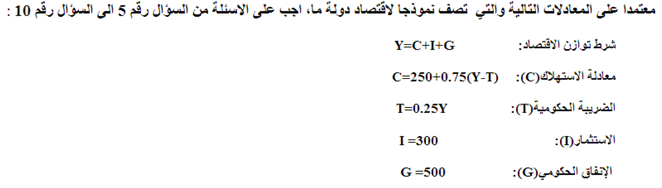 ب- 2400ج- 1600د- 140019- قيمة الإستهلاك عند مستوي الدخل التوازني تساوي :
أ- 1600
ب- 1000
ج- 2600
د- 1400
20- قيمة مضاعف الإستثمار تساوي :
أ- 3.2
ب- 4.2ج- 4.3
د- 2.3
21- قيمة الإدخار عند مستوي الدخل التوازني تساوي :
أ- 1000
ب- 1200
ج- 800
د- 750
22- قيمة الإستهلاك المستقل عن الدخل تساوي :
أ- 300
ب- 250
ج- 500
د- 750
23- قيمة الميل الحدي للادخار تساوي :
أ- 0.75
ب- 0.80
ج- 0.25
د- 0.5724- يقاس النمو الاقتصادي باستخدام:
أ- الناتج المحلى الاسمي
ب- الناتج المحلي الحقيقي
ج- مخفض الناتج المحلي الاجمالي
د- الرقم القياسي لأسعار المستهلك
25- مجموع القيم المضافة لجميع المراحل الإنتاجية لسلعة ما:
أ- يقل عن سعر السلعة في السوق
ب- يزيد عن سعر السلعة في السوق
ج- يساوي سعر السلعة في السوق
د- يؤدي إلى الاحتساب المزدوج27- العوامل التي تحددها الكفاءة الحدية للاستثمار
أ- الطلب المتوقعب- تكاليف الانتاجج- التقدم التقنيد – كل ما سبق28 - يقصد بالاحتساب المزدوج تضخيم قيمة الناتج المحلي الإجمالي نتيجة لاحتساب قيم السلع النهائية لأكثر من مرة.
صواب
خطأ29- يكون الناتج المحلي الإجمالي أكبر من الناتج القومي الإجمالي عندما تكون عوائد عناصر الإنتاج الأجنبية في القطر أكبر من عوائد عناصر الإنتاج للقطر في الخارج.
صواب
خطأ
30- حاصل جمع الميل الحدي للاستهلاك والميل الحدي للادخار يكون اكبر من الصفر واقل من الواحد الصحيح.
صواب
خطأ31- السلعة العامة هي تلك السلعة التي تستهلك جماعيا وتكون متاحة للجميع ولا يمكن حرمان احد من استهلاكها و تقدم دون مقابل.
صواب
خطأ
32- الميل المتوسط للاستهلاك يزداد مع نقصان الدخل، بينما ينخفض الميل المتوسط للادخار مع زيادة الدخل.
صواب
خطأ33- إذا كان الميل الحدي للاستهلاك يساوي 0.75، وكانت الزيادة المستهدفة في الناتج المحلي الإجمالي هي (3000) مليون ريال، فإن الزيادة المتوقعة في الاستهلاك هي :
أ- 2700 مليون ريال
ب-2250  مليون ريال
ج- 4000 مليون ريال
د-  2100 مليون ريال
34- مقياس عرض النقود m2 يضم:
أ- الودائع الادخارية قصيرة الأجل
ب- الودائع الادخارية طويلة الأجل
ج-m1+ الودائع الادخارية قصيرة الأجل.
د- M1 +  أشباه النقودالقيمةالبندالقيمةالبند40معاشات التقاعد180إهلاك رأس المال24إيجارات163ضرائب غير مباشرة1080استهلاك قطاع عائلي240إجمالي الاستثمار65ضرائب على الأرباح1028أجور ورواتب18أرباح غير موزعة375إنفاق حكومي17صادرات97دخول أصحاب الأعمال الصغيرة10واردات20مدفوعات الضمان الاجتماعي117أرباح موزعة40ضرائب مباشرة20صافي الفوائد92صافي عوائد عوامل الإنتاج